Фестиваль педагогических идей29.04/2016г. «Дидактическая игра как средство всестороннего развития воспитанников»Дидактическая игра «Создай наряд для «Времени года»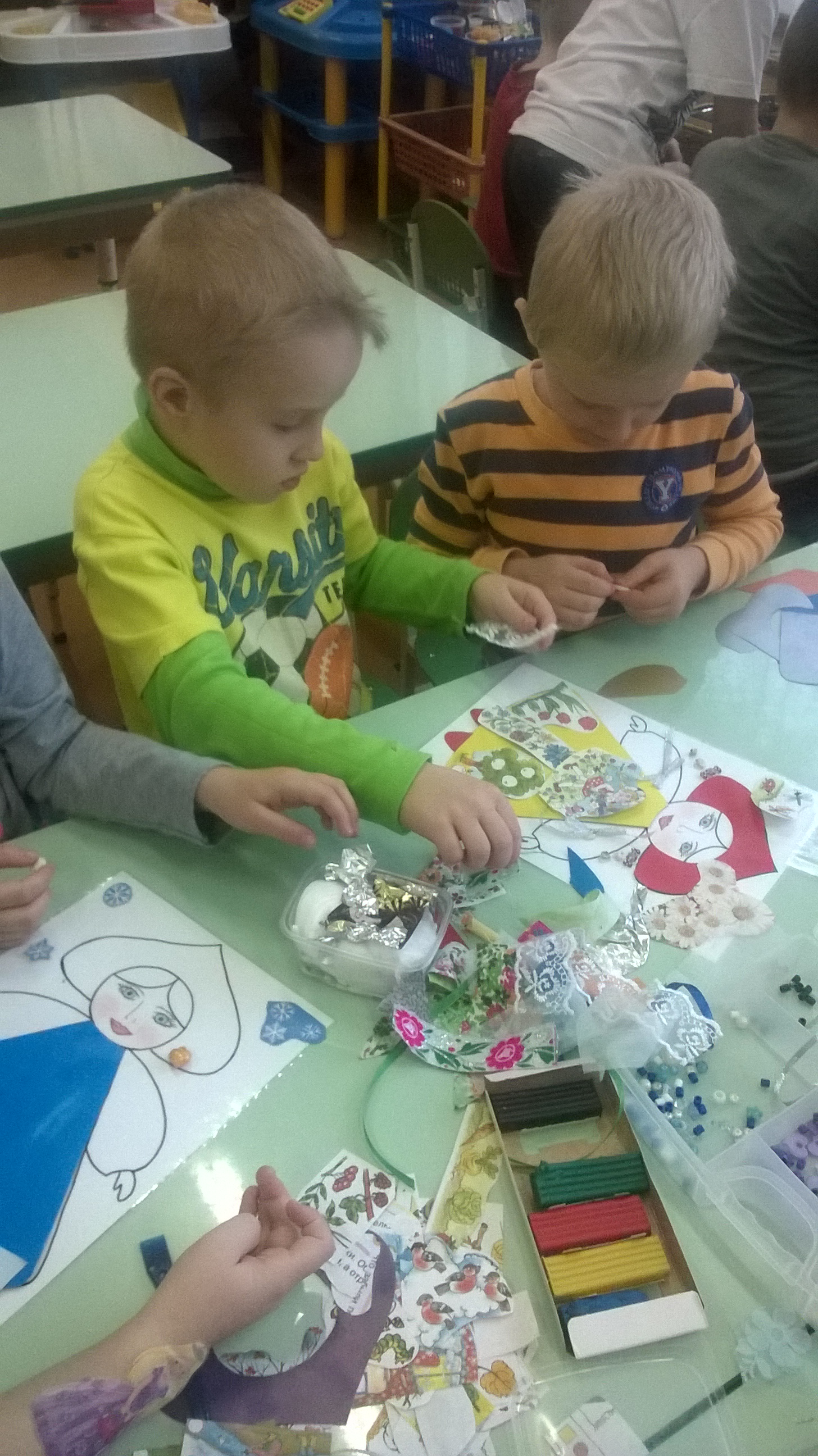 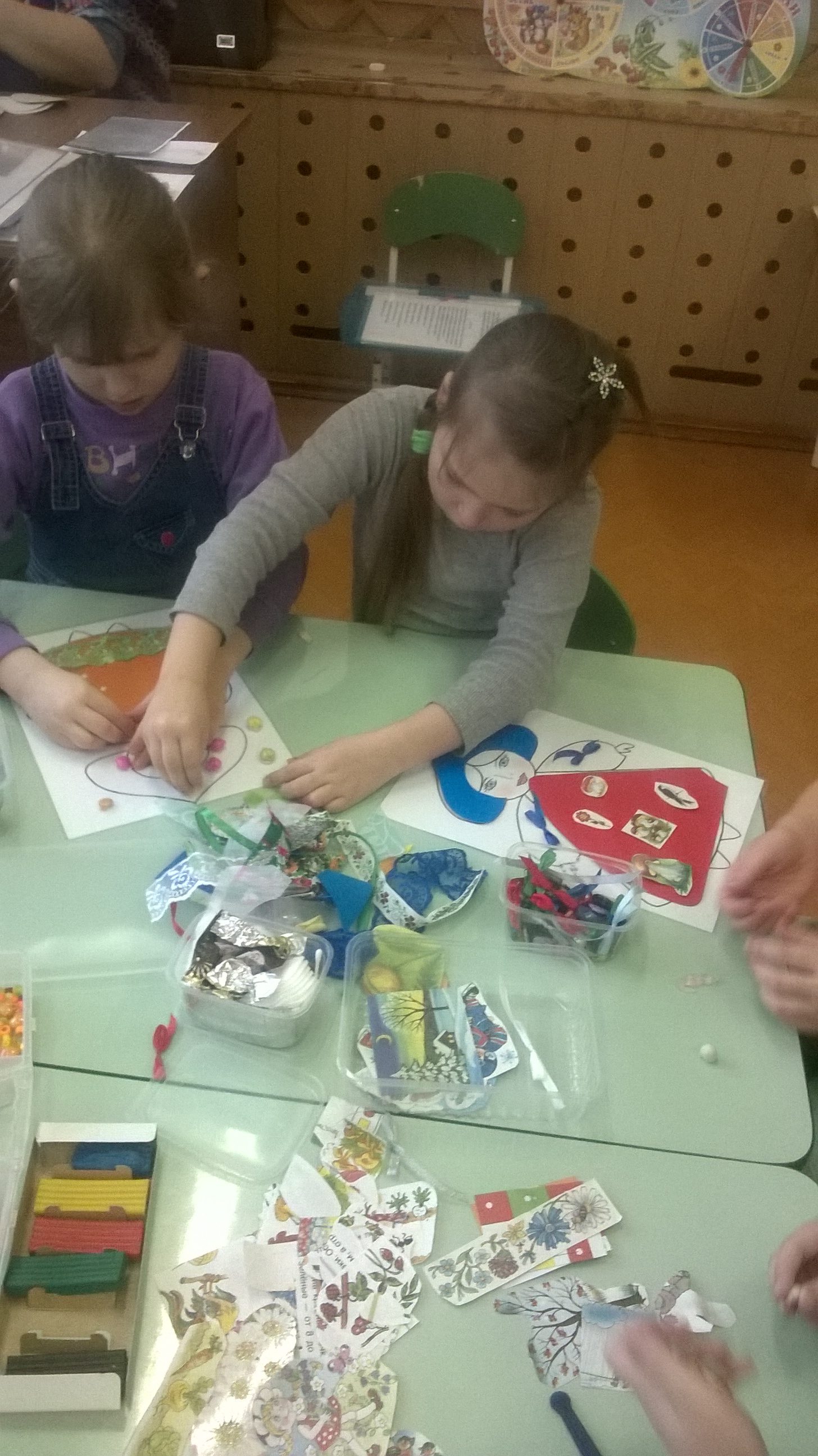 Грамота победитель в номинации «Актуальность и современность»